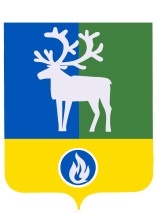 СЕЛЬСКОЕ ПОСЕЛЕНИЕ СОРУМБЕЛОЯРСКИЙ РАЙОНХАНТЫ-МАНСИЙСКИЙ АВТОНОМНЫЙ ОКРУГ – ЮГРАСОВЕТ ДЕПУТАТОВРЕШЕНИЕот 10 апреля 2018 года                                             	                                                   № 18Об установлении границ территории осуществления территориального общественного самоуправления 	В соответствии со статьей 27 Федерального закона от 6 октября 2003 года                        № 131-ФЗ ««Об общих принципах организации местного самоуправления в Российской Федерации», статьей 14 устава сельского поселения Сорум, Положением о порядке организации и осуществления территориального общественного самоуправления в сельском поселении Сорум, утвержденного решением Совета депутатов сельского поселения Сорум от 06 декабря 2017 года № 43 «Об утверждении Положения о порядке организации и осуществления территориального общественного самоуправления в сельском поселении Сорум», на основании поступившего 20 марта 2018 года предложения  населения об установлении границ территории осуществления территориального общественного самоуправления Совет депутатов сельского поселения Сорум р е ш и л:	1. Установить границы территории осуществления территориального общественного самоуправления в виде описания и схемы границ территории согласно приложениям 1, 2 к настоящему решению.Принять прилагаемые изменения в устав сельского поселения Сорум.	2. Опубликовать настоящее решение в бюллетене «Официальный вестник сельского поселения Сорум». 3. Настоящее решение вступает в силу после его официального опубликования. Глава сельского поселения Сорум                                                                        М.М. МаковейПРИЛОЖЕНИЕ 1к решению Совета депутатов сельского поселения Сорум от 10 апреля 2018 года № 18Описание границы территории осуществления территориального общественного самоуправления  № 1Деятельность территориального общественного самоуправления № 1 осуществляется в границах территории, указанных в таблице, в составе многоквартирных жилых домов, расположенных по адресам: Российская Федерация, Ханты-Мансийский автономный округ – Югра, Белоярский муниципальный район, сельское поселение Сорум, поселок Сорум, улица Строителей,  дом 1;Российская Федерация, Ханты-Мансийский автономный округ – Югра, Белоярский муниципальный район, сельское поселение Сорум, поселок Сорум, улица Строителей,  дом 2;Российская Федерация, Ханты-Мансийский автономный округ – Югра, Белоярский муниципальный район, сельское поселение Сорум, поселок Сорум, улица Строителей,   дом 3.ТаблицаСведения о границах территории___________ПРИЛОЖЕНИЕ 2к решению Совета депутатов сельского поселения Сорум от 10 апреля 2018 года № 18Схема границы территории осуществления территориального общественного самоуправление № 1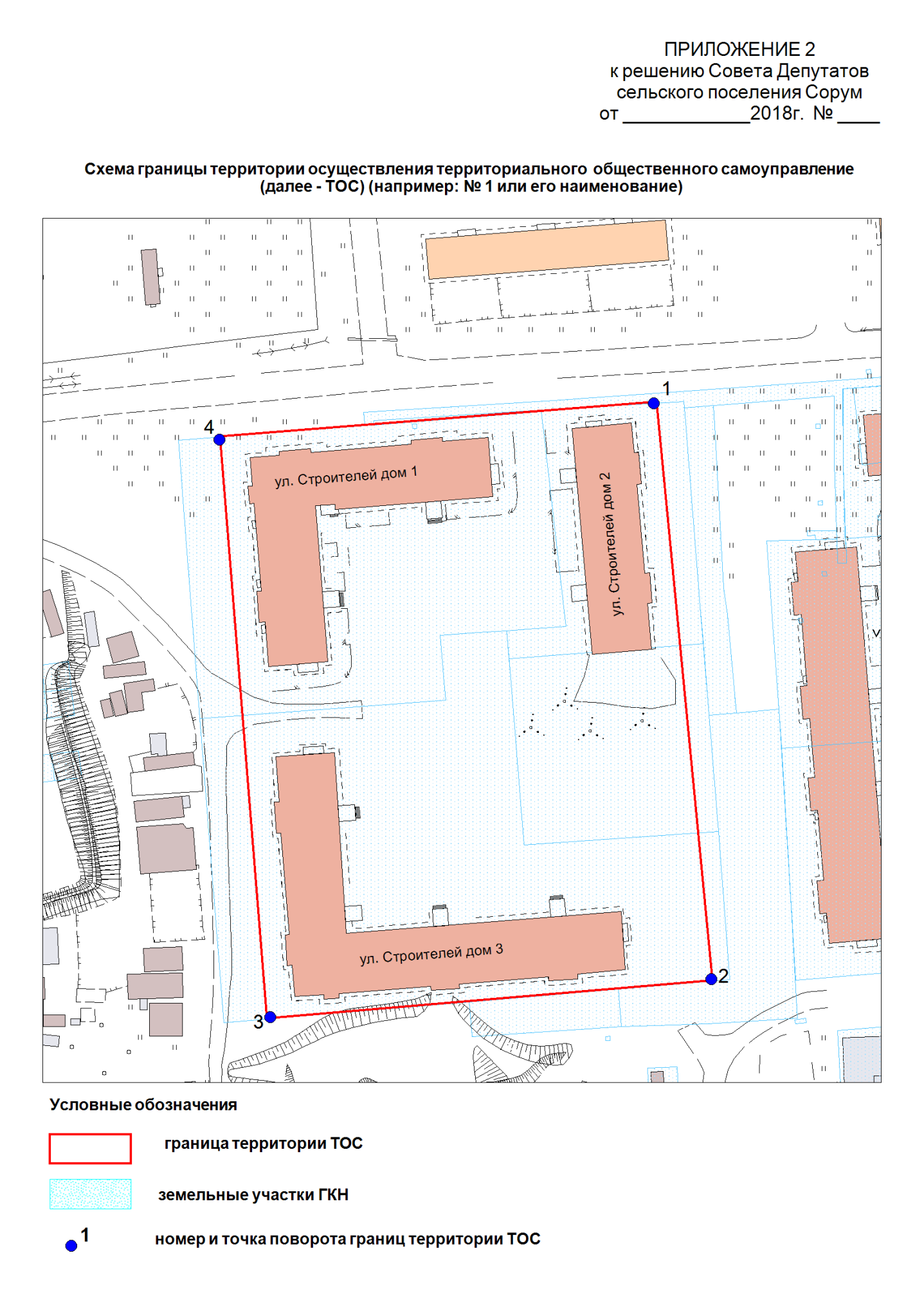 точкаОписание границыРасстояние, м1 – 2Т1 расположена в северо-восточном углу в 6,5 метрах от правого угла дома № 2. От Т1 граница следует на юг в 5,5 метра параллельно дому №2 до восточно  - южного угла – Т2132,62 – 3от Т2 граница идет в западном направлении в 4,5 метрах от дома № 3 до угла поворота юго-западной точки – Т3102,03 – 4 от Т3 граница следует в северном направлении по западной границе в 5,5 метрах параллельно дому № 3 и дому № 1 , пересекает внутри дворовой проезд и приходит в западно-северную точку – Т4132,14 – 1 от Т4 граница идет в восточном направлении улицы Строителей до северо-восточного угла– Т198,9